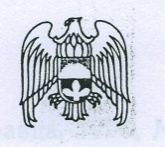 КЪЭБЭРДЭЙ-БАЛКЪЭР  РЕСПУБЛИКЭМ ТАШЛЫ-ТАЛА КЪУАЖЭ СОВЕТЫМ И ЩIЫПIЭ САМОУПРАВЛЕНЭКЪАБАРТЫ-МАЛКЪАР РЕСПУБЛИКА ТАШЛЫ-ТАЛ ЭЛ ЖЕР-ЖЕР САМОУПРАВЛЕНИЯСЫНЫ СОВЕТИСОВЕТ МЕСТНОГО САМОУПРАВЛЕНИЯ СЕЛЬСКОГО ПОСЕЛЕНИЯ ТАШЛЫ-ТАЛАКАБАРДИНО-БАЛКАРСКОЙ РЕСПУБЛИКИ                    361374,  Лескенский район, с.Ташлы-Тала, ул. Ленина, 38,  тел. 99-8-55                                                                     РЕШЕНИЕ № 29/2				  УНАФЭ  № 29/2	  БЕГИМ  № 29/2                                                  сессии Совета местного самоуправлениясельского поселения Ташлы-ТалаЛескенского муниципального районаКабардино-Балкарской Республики« 20» ноября 2015 г.                                                                                                с.п.Ташлы-ТалаОб организации учета и ведения реестра муниципального имуществас.п.Ташлы-Тала      Во исполнение приказа Министерства экономического развития РФ от 30.08.2011 г. № 424 «Об утверждении порядка ведения органами местного самоуправления реестров муниципального имущества», в целях организации  учета муниципального имущества с.п.Ташлы-Тала в соответствии с законодательством РФ и КБР , совершенствования механизмов управления и распоряжения муниципальным имуществом Совет местного самоуправления с.п.Ташлы-ТалаРЕШАЕТ:1.Утвердить прилагаемое Положение об учете и ведении реестра муниципального имущества с.п.Ташлы-Тала Лескенского муниципального района КБР.2.Возложить на главного   специалиста  (Байсиев Х.Х.) организацию учета муниципального имущества и ведение реестра муниципального имущества.3.Опубликовать настоящее решение в газете «Лескенская газета».Председатель Совета местного самоуправления сельского поселения Ташлы-Тала                                                                          И.Д.Таукенов	             Утвержденорешением сессии Совета местного самоуправленияс.п.Ташлы-Тала Лескенского муниципального района КБР№  2 от « 20 » ноября 2015 г.ПОЛОЖЕНИЕоб учете и ведении реестра муниципального  имущества1. Настоящее  Положение устанавливает порядок учета и ведения реестра муниципального имущества с.п.Ташлы-Тала Лескенского муниципального  района  КБР (далее – Реестр) в соответствии  с законодательством РФ и КБР, регулирующим общественные  отношения в сфере управления и распоряжения муниципальным имуществом и создании  информационных систем.        Реестр  муниципального  имущества с.п.Ташлы-Тала  Лескенского муниципального района  это – реестр муниципального имущества, находящегося  в собственности с.п.Ташлы-Тала.2. В настоящем Положении  под Реестром  понимается единая  информационная система, представляющая собой совокупность  построенных на единых методологических и программно-технических принципах баз данных, содержащих перечни объектов учета и данные о них.3. Объектами учета Реестра, расположенными на  территории  с.п.Ташлы-Тала, так за её пределами, являются:     а) земельные участки , находящиеся в муниципальной собственности;     б)муниципальное имущество, закрепленное  на праве хозяйственного ведения за муниципальным унитарным предприятием или на праве  оперативного  управления  за муниципальной  собственности  с.п.Ташлы-Тала предприятие в целом, как имущественный комплекс;      в) находящиеся в муниципальной собственности акции (доли, вклады)  в хозяйствующих обществах и товариществах, а также  имеющееся у них муниципальное имущество, не вошедшее в уставной капитал;      г) иное находящееся в муниципальной собственности недвижимое и движимое  имущество, в том числе, переданное в пользование, аренду, залог и по иным основаниям.4. Данными об объектах учета являются сведения, характеризующие эти объекты (местонахождение, стоимость, обременение и т.п.).II.ПОРЯДОК  УЧЕТА  МУНИЦИПАЛЬНОГО  ИМУЩЕСТВА5.Учет муниципального имущества включает в себя описание объекта с указанием его индивидуальных  особенностей, позволяющее однозначно отличить его от других  объектов.6.Учет муниципальных объектов (ресурсов), находящихся на территории с.п.Ташлы-Тала, организуется и осуществляется соответствующими муниципальными органами исполнительной власти в порядке, установленном законодательством РФ и КБР.7.Для учета муниципального имущества с.п.Ташлы-Тала имеющегося у юридических лиц, зарегистрированных на территории с.п.Ташлы-Тала юридическое лицо (заявитель) представляет в администрацию с.п.Ташлы-Тала:    а) заявление по форме  № 1 за подписью руководителя юридического лица на получение свидетельства о внесении в реестр муниципального имущества объекта учета (далее - Свидетельство) по форме согласно приложению № 2;    б) карту учета муниципального имущества, имеющегося у юридического лица, с перечнем объектов недвижимости (далее- Карта учета) по форме согласно  приложению  № 3;    в)копии документов, подтверждающих приведенные в Карте учета данные об  объекте учета.8. Администрация с.п.Ташлы-Тала  регистрирует  заявление в день его представления и в месячный срок проводит экспертизу представленных данных и занесение их в единую информационную базу данных.9. В случае возникновения  у регистрирующего органа  сомнений в достоверности представленных данных он обязан приостановить проведение  учета   немедленно  известить об этом заявителя, который вправе в течении одного месяца представить  дополнительные сведения, при этом срок проведения учета  продлевается, но не более чем на один месяц со дня представления дополнительных сведений.10.Регистрирующий орган принимает решение об отказе в выдаче свидетельства в случае, если:     а) установлено, что объект учета не является муниципальным имуществом  с.п.Ташлы-Тала;     б) заявитель после приостановки учета не представил в установленный срок дополнительные сведения;     в) представленные материалы не соответствуют требованиям законодательства РФ и КБР. 11. При принятии решения об отказе в выдаче Свидетельства заявителю не позднее пяти дней после принятия решения направляются мотивированное сообщение об отказе.12. Объекту учета, прошедшему процедуру учета, присваивается  реестровый номер, а заявителю  направляется Свидетельство не позднее пяти дней с даты его присвоения.       В случае отказа в выдаче Свидетельства по основаниям, указанным в подпунктах «б» и «в» пункта 10 настоящего Положения, объекту учета  присваивается временный реестровый номер.13. Муниципальное имущество с.п.Ташлы-Тала не внесенное в реестр, не может быть отчуждено или обременено.        III.ПОРЯДОК  ВЕДЕНИЯ  РЕЕСТРА  МУНИЦИПАЛЬНОГО ИМУЩЕСТВА14.Ведение Реестра муниципального имущества  осуществляется на бумажных и электронных носителях. В случае не соответствия информации на указанных носителях приоритет имеет информация на бумажных носителях. Реестры должны  храниться  и обрабатываться в местах не доступных для посторонних лиц, с соблюдением условий, обеспечивающих предотвращение хищения, утраты, искажения и подделки информации. Документы реестров хранятся в соответствии с Федеральным законом от 22 октября 2004 г. № 125-ФЗ «Об архивном деле в Российской Федерации».     Ведение единой  информационной  базы данных муниципального имущества   с.п.Ташлы-Тала  означает занесение в нее объектов учета и данных  о них, обновление данных  об объектах, учета и их исключение из указанной базы данных при изменении формы собственности или других вещных прав на объекты учета. Данные об объектах учета, исключаемые из базы данных, переносятся в архив.15. Ведение единой информационной базы данных природных объектов (ресурсов),  находящихся на территории с.п.Ташлы-Тала, организуется и осуществляется соответственно местным органом исполнительной власти в порядке, установленном законодательствами РФ и КБР.16.Юридические лица, получившие свидетельства, ежегодно, в течение 1 квартала текущего года, представляют в управление имущественных отношений и правового обеспечения балансовые отчеты и иные документы об изменении данных об объектах учета, а также, до 1 апреля текущего года, обновленные карты учета.
IV.ПОРЯДОК  ПРЕДОСТАВЛЕНИЯ  ИНФОРМАЦИИ, СОДЕРЖАЩЕЙСЯ  В РЕЕСТРЕ  МУНИЦИПАЛЬНОГО  ИМУЩЕСТВА17.Информация об объектах учета, содержащаяся в Реестре , предоставляется любым заинтересованным лицам в соответствии с законодательством РФ и КБР.18.Органам государственной власти Российской Федерации и Кабардино-Балкарской Республики, органам местного  самоуправления информация предоставляется по письменному запросу.19.Иным лицам информация об объектах учета предоставляется по их письменному заявлению: при предъявлении физическим лицом документа, удостоверяющего личность; а уполномоченным представителем юридического лица – документов, подтверждающих его полномочия регистрацию.     Кроме того, управление имущественных отношений и правового обеспечения предоставляет юридическому лицу, имеющему Свидетельство, по его запросу информацию о лицах, получивших сведения о его объекте (объектах) учета.20.Информация об объектах учета (или мотивированное решение об отказе в её предоставлении) должна быть  представлена заявителю в 30 – дневный срок с момента поступления запроса.21.Использование муниципальным служащим Управления информации Реестра в ущерб интересам юридических лиц, имеющих свидетельства, влечет ответственность предусмотренную законодательством РФ и КБР.22.Лицам, указанным в пункте 19 настоящего Положения информация предоставляется за плату, размер которой не должен превышать половины установленного федеральным законом минимального размера оплаты труда ( за информацию об одном объекте учета), плата за предоставлении информации подлежит перечислению в бюджет с.п.Ташлы-Тала.                                     V.ЗАКЛЮЧИТЕЛЬНЫЕ  ПОЛОЖЕНИЯ23.Собственником  Реестра  является Местная администрация   с.п.Ташлы-Тала. Право собственности от имени Местной администрации с.п.Ташлы-Тала в отношении Реестра осуществляет , в рамках своей  компетенции управление имущественных отношений и правового  обеспечения Лескенского муниципального района КБР.24. Управление имущественных  отношений и  правового обеспечения Лескенского муниципального района осуществляет владение и пользование иными соответствующими информационными базами данных, а также реализует полномочия распоряжения ими в пределах, установленных законодательством РФ и КБР. 